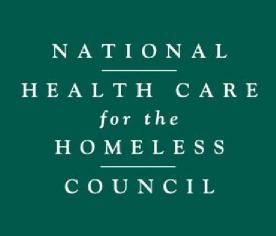 Exhibitor and/or Sponsor Application:2018 National Health Care for the Homeless Conference & Policy SymposiumPlease complete this form electronically, as some fields are drop-down options, and then print.  Mail this registration form along with the check.  Please fill out the form in its entirety as the starred (*) fields are required for registration completion.Company Name (as it should appear in program) *              	Designation (choose one) *Mailing Address *Street Address    		Address Line 2   City   	State   	ZIP Code   Primary Contact Person for Logistics: *Full Name   		Title   Email   				Phone   Has your organization ever exhibited with us before? *Do you plan to bring door prizes for Exhibitor Bingo? *If you answered yes to the previous question, what door prizes will you bring, and in what quantity? *I plan to bring 	                                (qty.) of 	                                                                               (items).Registrant InformationYour exhibit/sponsorship affords you one full-access registration and up to three non-registrant exhibit passes, the latter of which are excluded from sessions and meals.  Please list the names and emails of each, and Council staff will contact the Registrant with a code for registration.Full-Access Registrant *Full Name   		Email Address   Exhibitor Pass 1 *Full Name   		Email Address   Exhibitor Pass 2 *Full Name   				Email Address   Exhibitor Pass 3 *Full Name   				Email Address   Exhibits & SponsorshipsPlease select all that apply.   Nonprofit or Corporate Affiliate Exhibit Table	$1,350.00   For-profit (non-Affiliate) Exhibit Table		$2,100.00   Welcome Cocktail Reception (one available)	$10,000.00   NCAB Meeting (one available)			$3,500.00   Site Visit (three available)			$2,000.00   Break Sponsor (six available)			$4,000.00   Tote Bags (one available)			$10,000.00   Wifi Access (one available)			$5,000.00   Name Badge Lanyards (one available)		$5,000.00   Tote Bag Inserts (five available)			$500.00   Mobile App (one available)			$5,000.00   CUSTOM: Contact Alyssa Curtis (acurtis@nhchc.org) to agree on pricing before completing this form.       Select this option ONLY and specify your amount (please enter the price previously agreed upon by yourself       and Alyssa Curtis): Total Due: *Please check this box to agree to our cancellation policy. *  All requests for cancellation must be received in writing.  Exhibitors/Sponsors that cancel between the contract date and March 30, 2018 will be refunded 50% of their fee.  All cancellations after March 30, 2018 are not eligible for a refund.MAILING INSTRUCTIONSPlease send a check in the amount referenced above.  Make check payable to: 	National Health Care for the Homeless CouncilMailing address:	NHCHC	PO Box 60427Nashville, TN 37206Phone:	(615) 226-2292